New Jersey Department of Human Services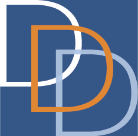 Division of Developmental DisabilitiesResidential Referral CoversheetUsed for residential referrals conducted by SCAs and DDD, for individuals already on the CCPIndividual InformationIndividual InformationIndividual InformationName:Date of Birth:Current Date:DDD ID: On CCP? Yes    No  Reminder: CCP is requiredNJCAT Score and Tier:Biological Sex: Male    Female 
Identifies as:Male   Female   Non-binary Guardianship Status:Name of Guardian:Relationship: Phone Number: Email address: Other Contact Name:Relationship:  Phone Number: Email address: Interested in Statewide Opportunities?   Yes    No Preferred Counties:Requested Program Type:	Support Coordination Agency InformationSupport Coordination Agency InformationSCA Name:Agency Status:Support Coordinator Name:Phone Number / Email Address:SC Supervisor Name:Phone Number / Email Address:Current Residential InformationCurrent Residential InformationCurrent Program Type: Current Residential Provider Name: Current Address: Current County:Provider Contact Name:Phone Number / Email Address:Reason for the ReferralReason for the ReferralAnswer one of the following:If urgent, what is the reason?If not urgent, what is the reason for the referral?Is the individual currently hospitalized? Yes    No    If yes, date of admission: Name of Hospital: Is the individual currently hospitalized? Yes    No    If yes, date of admission: Name of Hospital: Has the Planning Team/IDT met to address concerns? (Ensure Meeting Minutes are uploaded to iRecord.)Yes    No           Dates: 	If yes, briefly describe the outcome of Planning Team/IDT meetings: Has the Planning Team/IDT met to address concerns? (Ensure Meeting Minutes are uploaded to iRecord.)Yes    No           Dates: 	If yes, briefly describe the outcome of Planning Team/IDT meetings: Briefly explain relevant, current information regarding the reason for the referral (400 character maximum):       Briefly explain relevant, current information regarding the reason for the referral (400 character maximum):       Support NeedsSupport NeedsDescribe Self-Care Support NeedsDescribe Behavioral Support NeedsDescribe Medical Support NeedsSupervision Needs in the Home and Community:List Day Program and all current services: Service Type, Provider, Frequency / Duration, Funding Source:List Day Program and all current services: Service Type, Provider, Frequency / Duration, Funding Source:Check each of the following that applies:Check each of the following that applies: Ambulation Support  Barrier-Free Setting Required Hearing Impaired Visually Impaired Adaptive Equipment / Medical Equipment Specialized Diet Non-Routine Medical Needs On-Site Nursing (RN or LPN) Prader Willi Syndrome PICA Fire Setting Elopement Risk Aggressive Behaviors Behavior Support Plan Sexually Inappropriate Behaviors Megan’s Law Involvement Dual Diagnosis / Mental Health Diagnosis OtherProvide a brief description for each item checked:Provide a brief description for each item checked:AttestationEntering your name below confirms the following was reviewed with the Individual/Legal Guardian:Preferred counties listed on page one are accurate.The Individual/Legal Guardian has requested a residential referral.The Individual/Legal Guardian understands that in urgent situations involving homelessness or imminent peril, geographic preference will be considered but cannot be guaranteed.  The emergent situation must be remedied as immediately as possible. The Individual/Legal Guardian will have the option to request a transfer for preference once housing, health and safety have been assured.Name of SCA staff completing this form:   Title: Date of discussion with Individual/Legal Guardian:  (Ensure case notes are up to date.)Documents included with this referral:Documents included with this referral: ISP PCPT NJCAT Assessment Annual Medical Behavior Support Plan Guardianship Judgment Psychological Other: Medical, Behavioral, Psychiatric evals. etc.Please Specify: Please Specify: 